 AMA Uniform Policy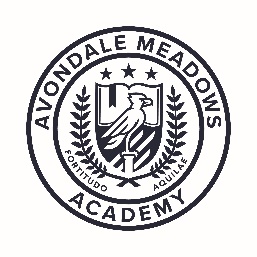 2017-2018 Avondale Meadows Academy students are young professionals who are learning the habits of adult professionals, including the habits of professional dress.  Full school uniforms must be worn at all times.  Parents will be informed if their child is out of uniform, and will be asked to bring the proper uniform to the school immediately.  If this is not possible, the student will be required to wear a substitute uniform (if available) and/or will receive a uniform violation (see back).  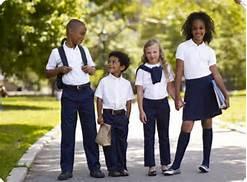 Monday-ThursdayYoung Men:Khaki or navy slacks Black or brown beltWhite or navy polo or Oxford shirtWhite, navy or burgundy sweater or cardigan (optional)Black or brown, rubber-soled dress shoes (tennis shoes are not permitted)Young Ladies:Khaki or navy skirt, jumper or slacksWhite or navy polo or blouseWhite, navy or burgundy sweater or cardigan (optional)Black or brown, rubber-soled dress shoes (tennis shoes are not permitted)FridayAMA spiritwear t-shirtsJeans (any color but NO rips)Tennis shoes*If your child is not in spiritwear, they must dress in full uniform.  Questions, concerns, or uniform assistance – contact Mr. Herron at (317) 803-3182 x.5505